Certificate of CompletionThis Honor is Bestowed Upon In Recognition of Outstanding Accomplishment in Completing the Drop in the Bucket 6 k Walk for Water Fundraiser
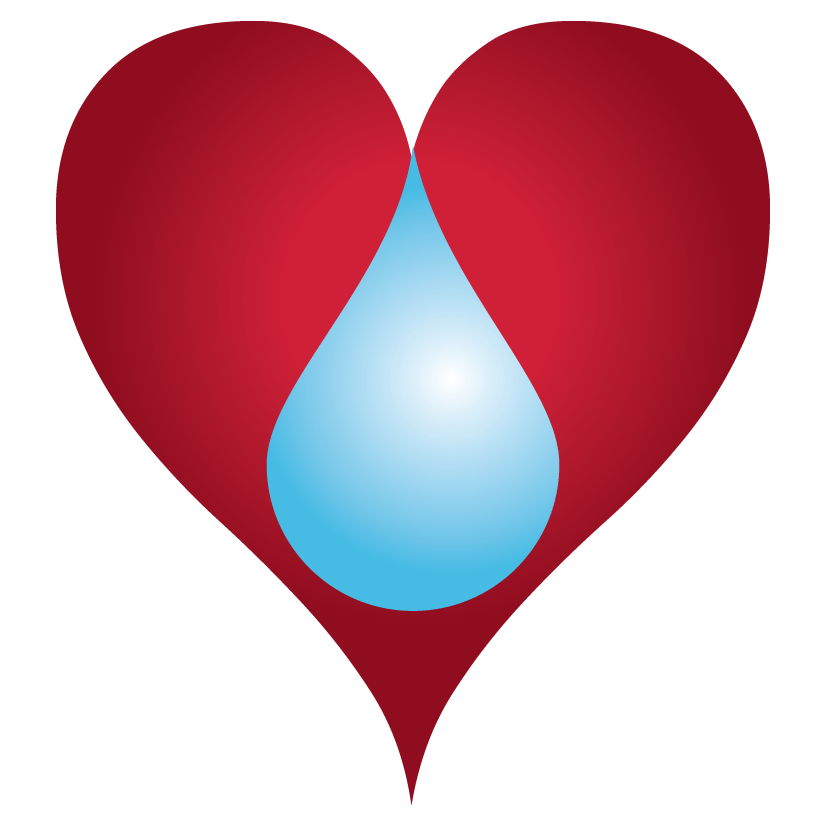 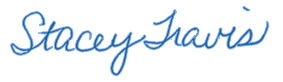 	          Date of Completion           Drop in the Bucket Executive Director Stacey Travis		     Date